FINANCIAL GOALS                        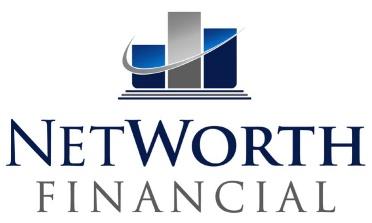 1.	Retirement:  At what age would you like to retire?    You _____  Spouse _____		Monthly retirement income goals (in today’s dollars)?________________Emergency Reserves:  What do you feel is an adequate amount of Liquid Cash available to meet unforeseen emergencies?  $__________________Survivor:  How much Monthly Income is needed in the event of your Death or your Spouse’s Death?			Your Need		Spouse’s Need	                  Survivor’s Monthly Income Need:	____________		____________Disability:  How much Monthly Income is needed in the event you or your Spouse becomes disabled?		Your Need		Spouse’s Need		____________		____________INCOMEWhat are your average total monthly living expenses? _____________________ (estimate)ASSETS & LIABILITIES       Indicate You (Y), Spouse (S) or Joint (J)LEGAL DOCUMENTSDoes it continue atDoes it continue atDoes it continue atIncomeMonthlyCOLABegin at AgeEnd at AgeYour DeathSpouse’s DeathRetirementSalary (You)$________Y ☐ N ☐______________Y ☐ N ☐Y ☐ N ☐Y ☐ N ☐Salary  (Spouse)$________Y ☐ N ☐______________Y ☐ N ☐Y ☐ N ☐Y ☐ N ☐Self-Employment (You)$________Y ☐ N ☐______________Y ☐ N ☐Y ☐ N ☐Y ☐ N ☐Self-Employment (Spouse)$________Y ☐ N ☐______________Y ☐ N ☐Y ☐ N ☐Y ☐ N ☐Social Security (You)$________Y ☐ N ☐______________Y ☐ N ☐Y ☐ N ☐Y ☐ N ☐Social Security (Spouse)$________Y ☐ N ☐______________Y ☐ N ☐Y ☐ N ☐Y ☐ N ☐Pension (You)$________Y ☐ N ☐______________Y ☐ N ☐Y ☐ N ☐Y ☐ N ☐Pension (Spouse)$________Y ☐ N ☐______________Y ☐ N ☐Y ☐ N ☐Y ☐ N ☐Other$________Y ☐ N ☐______________Y ☐ N ☐Y ☐ N ☐Y ☐ N ☐Other$________Y ☐ N ☐______________Y ☐ N ☐Y ☐ N ☐Y ☐ N ☐Other$________Y ☐ N ☐______________Y ☐ N ☐Y ☐ N ☐Y ☐ N ☐TOTAL INCOME$TypeOwnerEst. Value Rate of Return(Estimate)Liability(If any)Monthly Contribution1.    Cash Reserves $%$$2.    $%$$3.Non-Retirement Investments  $%$$4 Non-Retirement Investments$%$$5.    $%$$6.   Residence$%$$7.   Mortgage$%$$8.    $%$$9.    Other Real Estate$%$$10.  Mortgage$%$$11.  $%$$12.  Business$%$$13.  $%$$14.  Other Assets$%$$15.  Other Liabilities$%$$16.  Ret. Plan / 401(k)$%$$17.  Ret. Plan / 401(k)$%$$18.  IRA$%$$19.  IRA$%$$20.  Roth IRA$%$$21.  Roth IRA$%$$22.  $%$$23.  Personal Property$%$$24.$%$$25.$%$$26.$%$$27.$%$$TOTALTOTALWillY ☐ N ☐Generation Skipping TrustY ☐ N ☐Revocable Living TrustY ☐ N ☐“A B” Trust AttorneyY ☐ N ☐Family Limited PartnershipY ☐ N ☐Durable Power of AttorneyY ☐ N ☐Durable Healthcare Power of AttorneyY ☐ N ☐Charitable Remainder TrustY ☐ N ☐Irrevocable Life Insurance TrustY ☐ N ☐Other:Living WillY ☐ N ☐Other: